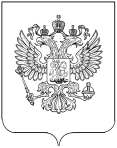 РОССТАТТЕРРИТОРИАЛЬНЫЙ ОРГАН ФЕДЕРАЛЬНОЙ СЛУЖБЫ ГОСУДАРСТВЕННОЙ СТАТИСТИКИ ПО РЕСПУБЛИКЕ ДАГЕСТАН(Дагестанстат)ПРЕСС-РЕЛИЗНаука и научная деятельность Ежегодно 8 февраля отечественное  научное сообщество отмечает свой профессиональный праздник – День российской науки.Развитие российской науки имеет свою историю.  Указом правительствующего Сената от 8 февраля 1724 года по распоряжению Петра I в России была основана Российская Академия наук. В 1925 году она была переименована в Академию наук СССР, а в 1991 году – в Российскую Академию наук. Указом Президента Российской федерации Б.Н. Ельцина от 7 июня 1999 года был установлен День российской науки с датой празднования 8 февраля.Дагестанский федеральный исследовательский центр РАН (ДФИЦ РАН) — является структурным звеном Российской академии наук, объединяет членов РАН, работающих в Республике ДагестанФедеральное государственное бюджетное учреждение науки Дагестанский федеральный исследовательский центр Российской академии наук было организовано как Дагестанская научно-исследовательская база Академии наук СССР постановлением Совета Народных Комиссаров СССР от 30 октября 1945 г.; постановлением Президиума АН СССР от 6 октября 1949 г. База переименована в Дагестанский филиал Академии наук СССР;Научные исследования и разработки в Республике Дагестан выполняет 41 организация. Численность работников этих организаций составляет 1567 человек. Непосредственно научной деятельностью  занимаются 1014 исследователей, из них 170 – имеют степень доктора наук,  516 -  имеют степень кандидата наук. В общей численности исследователей 39,8% составляют женщины, 5,9% - молодежь в возрасте до 29 лет, 29,3% - лица старше 60 лет.Подготовкой научных кадров на территории Республики Дагестан занимаются 14 организаций. Основной формой подготовки научных кадров является аспирантура. На начало 2019 года в аспирантуре  обучался 631 человек, из них  60,5%  - женщины. Затраты на выполнение научных исследований и разработок  в 2018 году составили 1206,9 млн. рублей, из них 60,8% - за счет средств федерального бюджета.Дагестанстат поздравляет всех работников науки с праздником!Желаем вам открытий разных и полезных!Территориальный орган Федеральной службы Государственной статистики по Республике Дагестан Отдел статистики труда, науки, образования, культуры                                                                                                                          тел.+ 7 (928) 514 78 84 